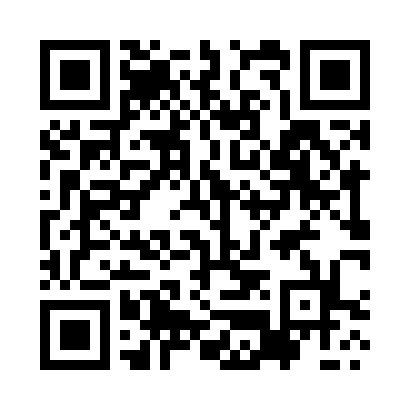 Prayer times for Adamzai, PakistanWed 1 May 2024 - Fri 31 May 2024High Latitude Method: Angle Based RulePrayer Calculation Method: University of Islamic SciencesAsar Calculation Method: ShafiPrayer times provided by https://www.salahtimes.comDateDayFajrSunriseDhuhrAsrMaghribIsha1Wed3:505:2212:083:516:558:282Thu3:485:2112:083:516:568:293Fri3:475:2012:083:516:578:304Sat3:465:1912:083:516:588:315Sun3:455:1812:083:516:588:326Mon3:435:1712:083:516:598:337Tue3:425:1612:083:517:008:348Wed3:415:1512:083:527:018:359Thu3:405:1512:083:527:018:3710Fri3:385:1412:083:527:028:3811Sat3:375:1312:083:527:038:3912Sun3:365:1212:083:527:048:4013Mon3:355:1112:083:527:048:4114Tue3:345:1112:083:527:058:4215Wed3:335:1012:083:527:068:4316Thu3:325:0912:083:527:078:4417Fri3:315:0812:083:527:078:4518Sat3:305:0812:083:527:088:4619Sun3:295:0712:083:537:098:4720Mon3:285:0712:083:537:108:4821Tue3:275:0612:083:537:108:4922Wed3:265:0512:083:537:118:5023Thu3:255:0512:083:537:128:5124Fri3:255:0412:083:537:128:5225Sat3:245:0412:083:537:138:5326Sun3:235:0312:083:537:148:5427Mon3:225:0312:093:547:148:5528Tue3:225:0312:093:547:158:5629Wed3:215:0212:093:547:168:5730Thu3:205:0212:093:547:168:5831Fri3:205:0112:093:547:178:59